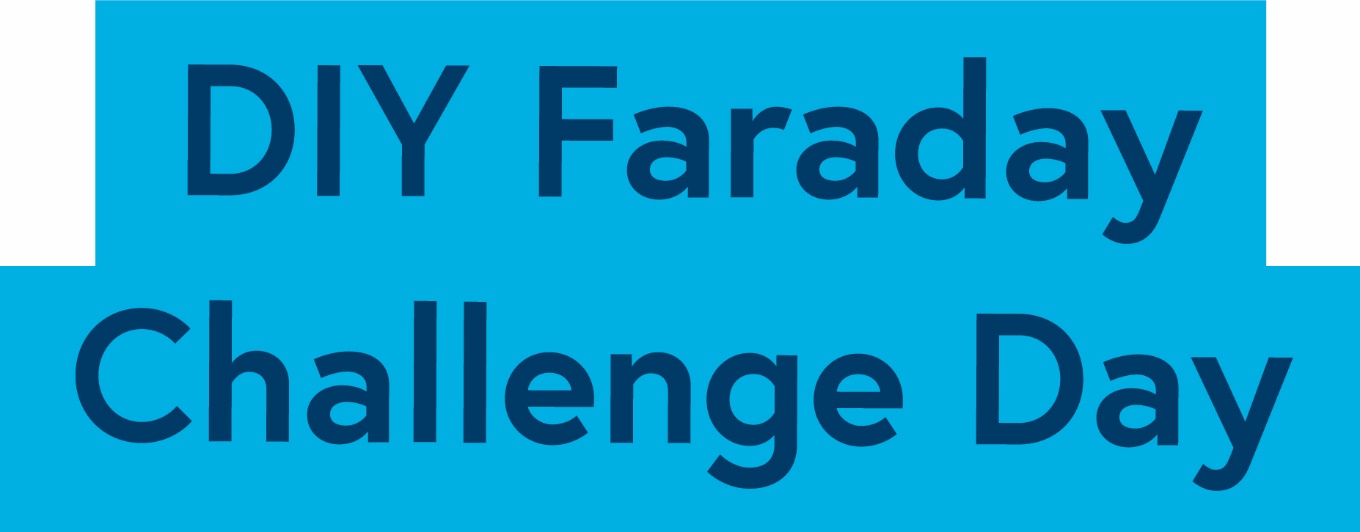 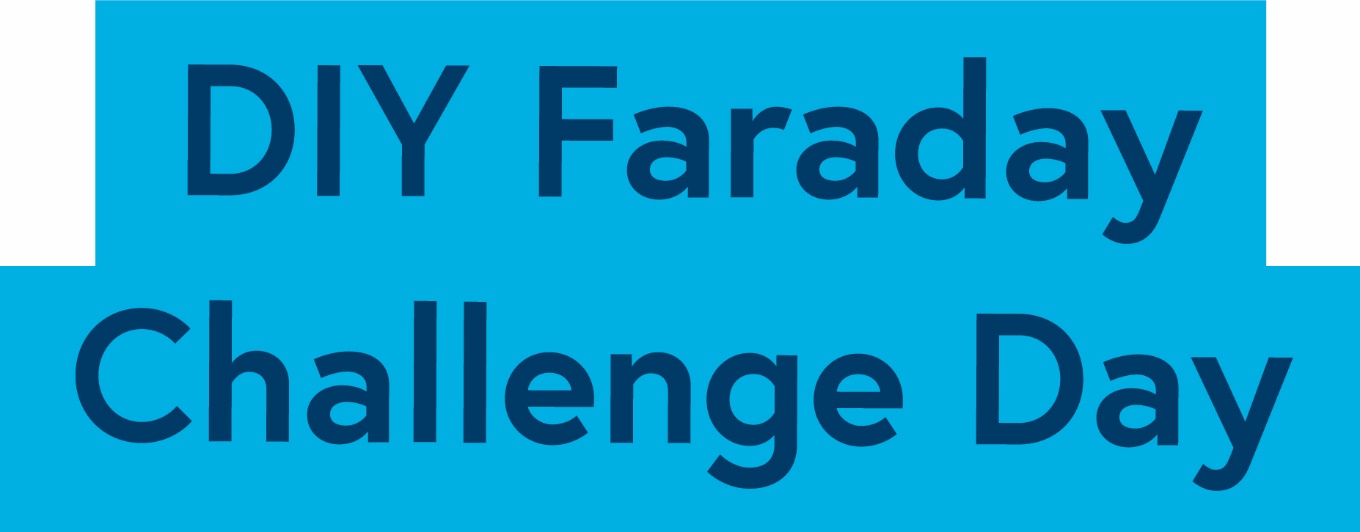 ContentsThe Context ……………………………………………………………………………..	3The Brief …………………………………………………………………………………	4Schedule for the day ……………………………………………………………………	5Shop resource sheet ……………………………………………………………….	6Assessment information and criteria ………………………………………………….	8The Context This year Ben Ainslie’s Land Rover BAR team have been competing in the six America’s Cup World Series events held around the world, the preliminaries to the America’s Cup finals starting in Bermuda in May 2017. 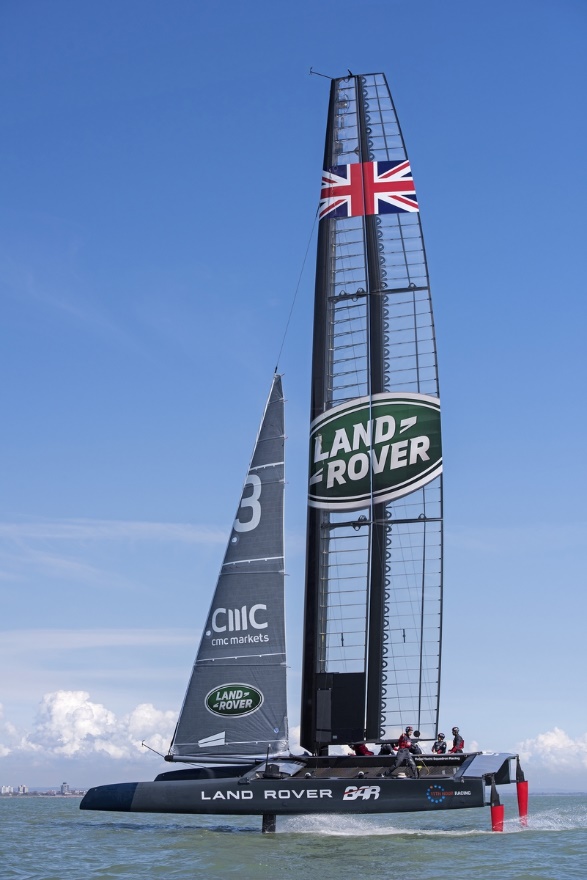 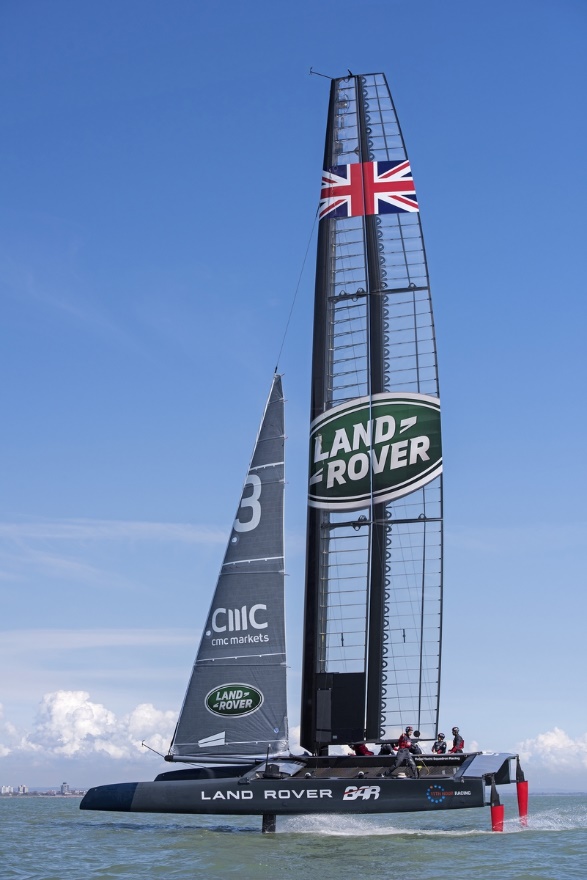 Recent developments in design and engineering have meant the racing has reached new levels with the boats travelling five times as quick as previous generations. This new generation of boats flies across the water!Land Rover BAR is constantly looking for ways to improve performance and work with a wide range of experts to do this. The role of engineers is crucial and they are looking for future engineers who may be able to contribute to their success. 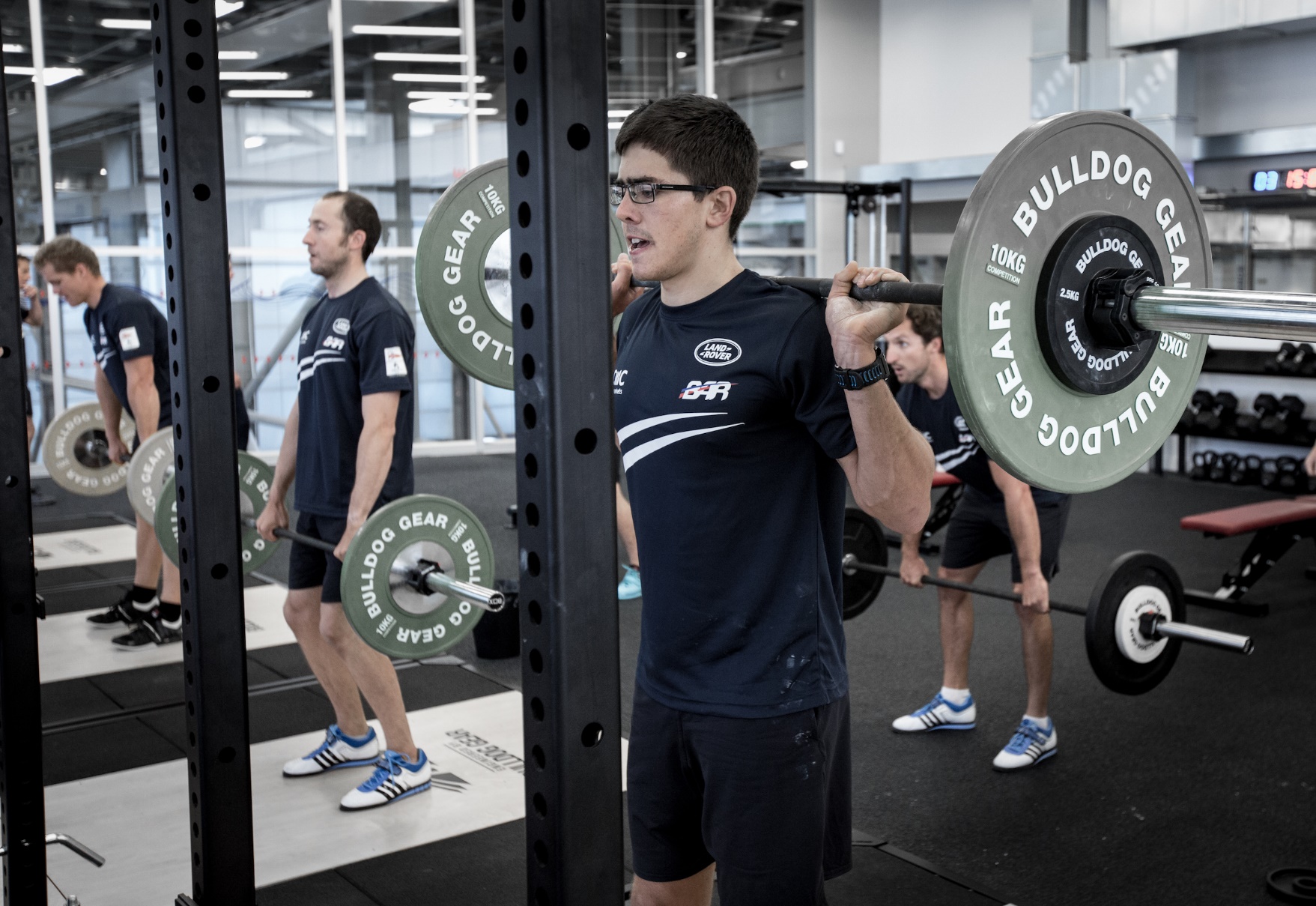 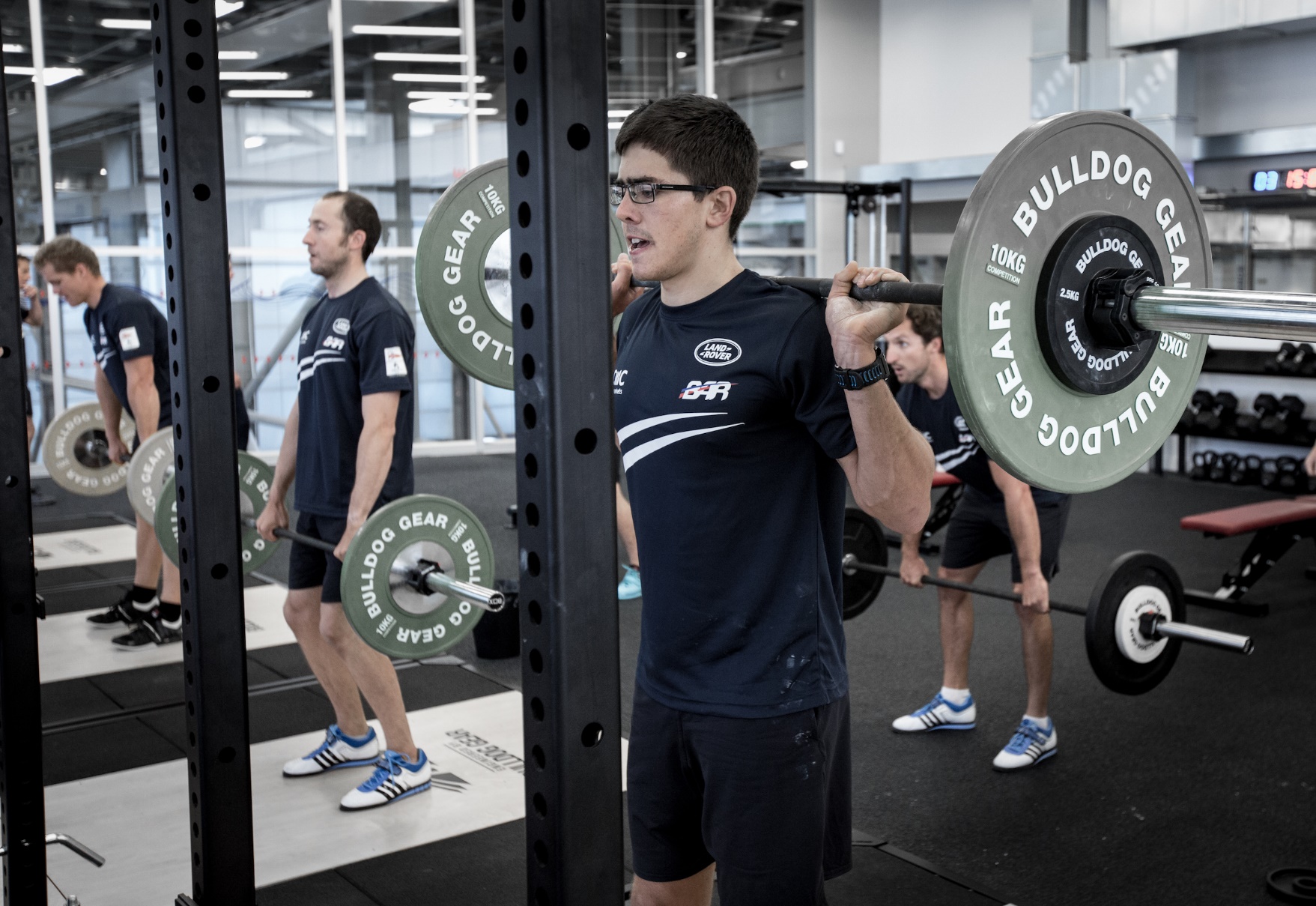 The performance of the crew members is just as important as the performance of the boat and the team needs to work hard to maintain optimum fitness. 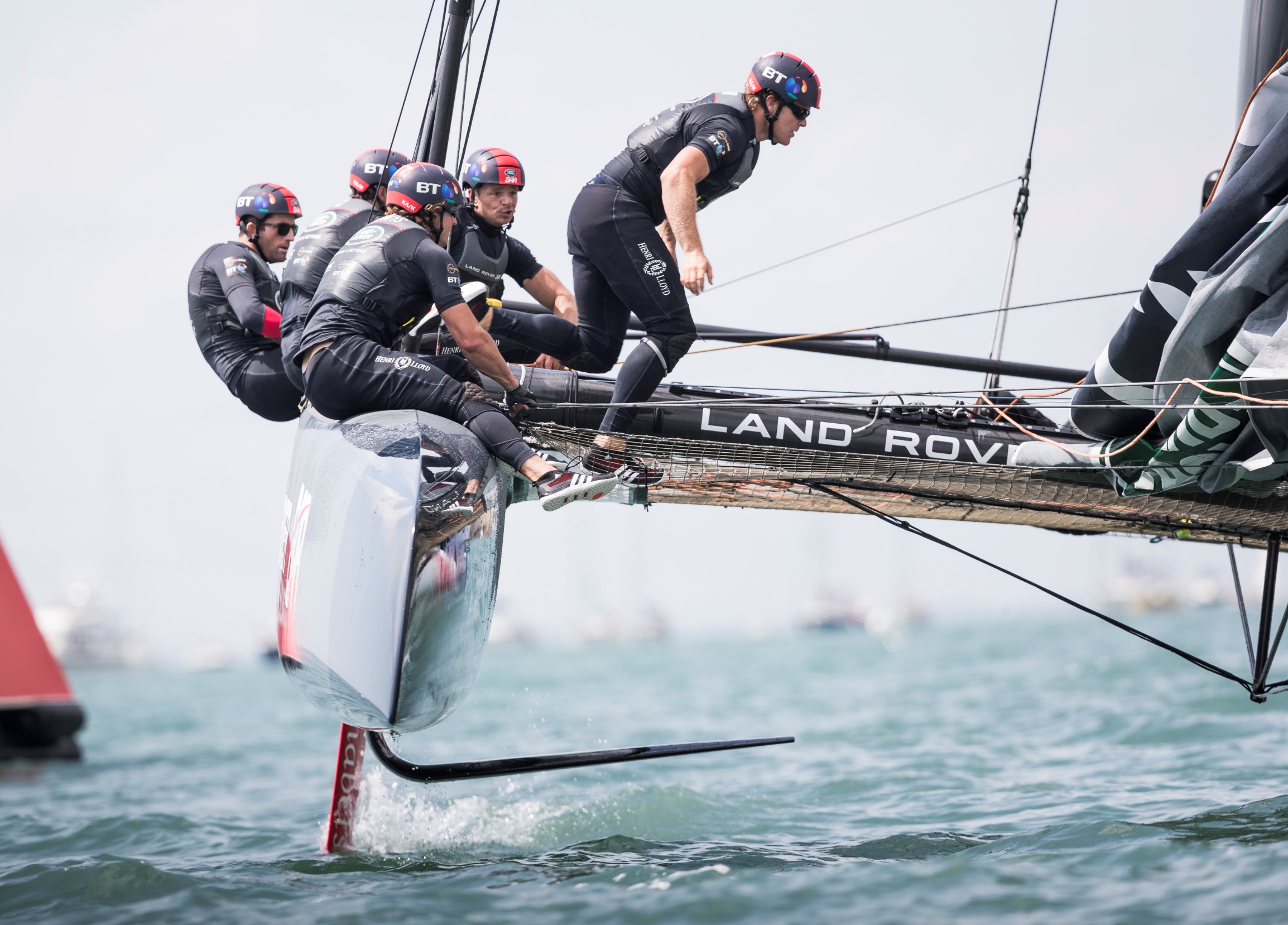 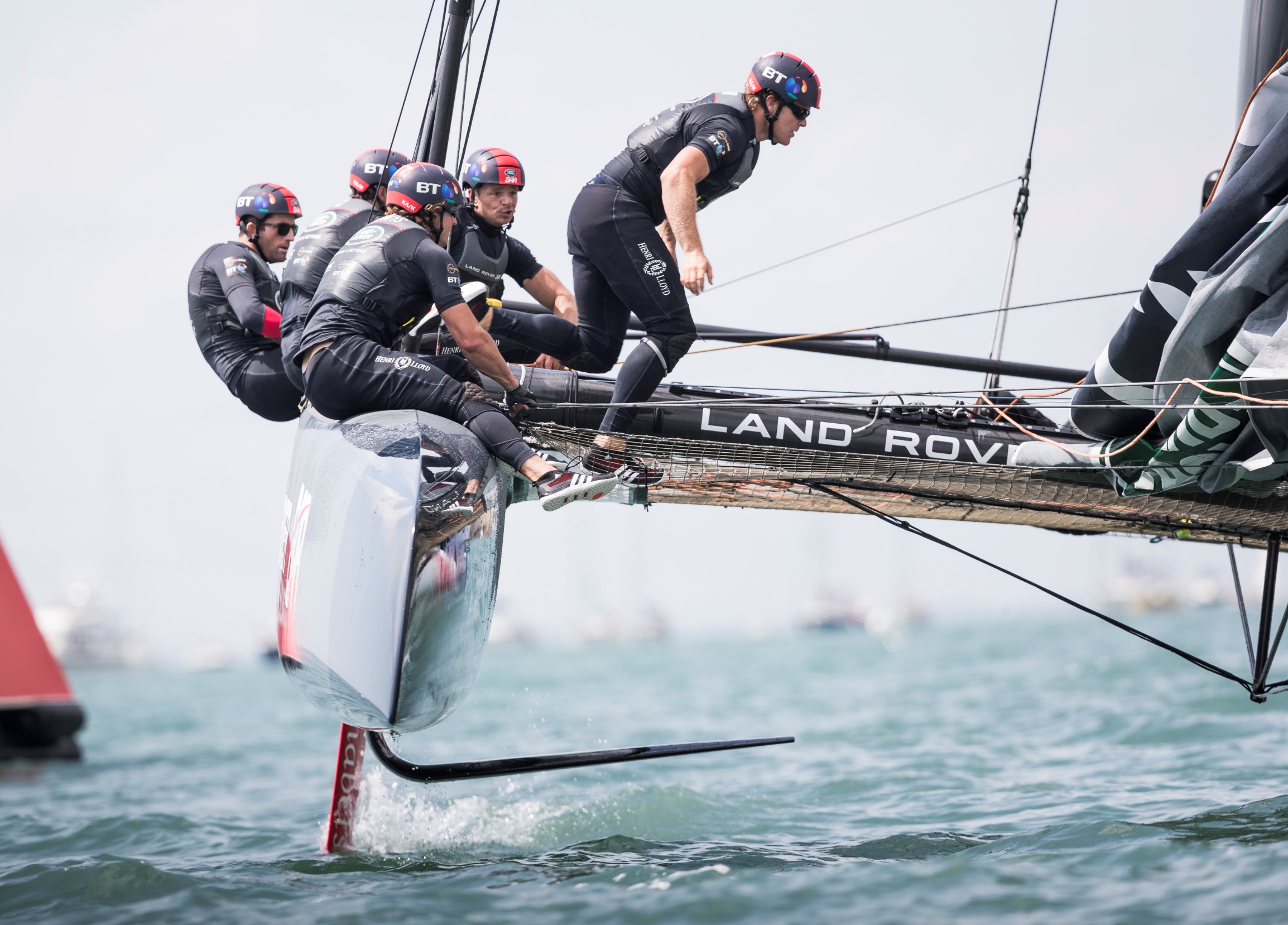 The environment in which they are sailing can mean the difference between success or failure.   Today is your chance to make a difference, could you be our engineer..........?4. Shop resource sheet Below are the items available to buy in the shop. ItemDescriptionDescriptionUnitCostCrocodile leads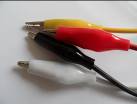 Lead with crocodile clips at each endEach6 FaradaysPiezo buzzer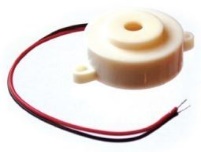 Connect to the rings in a circuit to give a sound outputEach8 FaradaysLED – green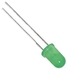 LED which can be connected to the rings in circuit – green. Must be used with a resistor.Each 8 FaradaysThermistor+ resistor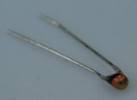 Component that detects the ambient temperature and changes resistance to allow a current to flow through a circuit. Must be used with a resistor.Each16 FaradaysLight Dependent Resistor + resistor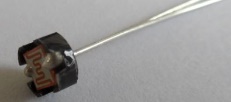 Component that detects the light level and changes resistance to allow a current to flow through a circuit when it becomes dark. Must be used with a resistor.Each16 FaradaysMoisture sensor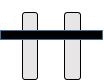 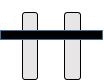 Component which detects moisture in the surroundings.Each16 FaradaysServo motor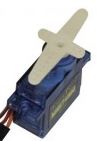 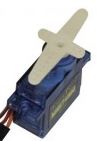 This is a motor whose angular motion can be controlled. It is used if you want to move something to a specific position.Each16 FaradaysFlex sensor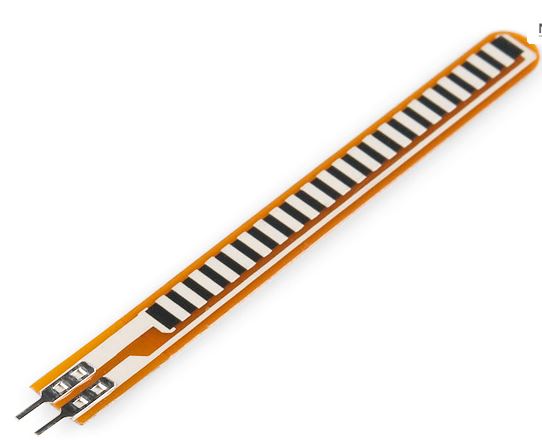 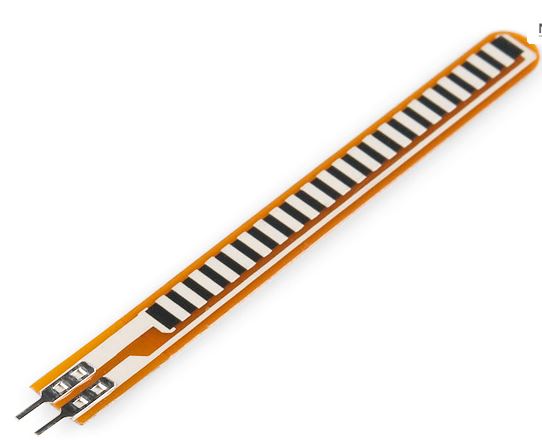 Used to detect whether a material is bending. Each16 FaradaysItemDescriptionUnitUnitCostStrappingUsed to strap the BBC micro:bit on for wearable technology products30 cm piece30 cm piece8 FaradaysTape measureUsed for measuring distance for distance/time or speed calculationsEach6 Faradays6 FaradaysStrong clear plasticRectangular piece of plasticEach4 Faradays4 FaradaysDowel15cm piece of solid cylindrical wooden rod used to create structures Each6 Faradays6 FaradaysPolyfoamA5 foam sheet – assorted coloursEach12 Faradays12 FaradaysGreen wireUsed to connect structures (not for connection to the micro:bit)20 cm piece4 Faradays4 FaradaysColoured cardA4 sheet of card – assorted coloursEach8 Faradays8 FaradaysTin foilA conductive material30cm strip6 Faradays6 FaradaysMasking tapeCan be used to secure parts in your design - do not stick anything to your BBC micro:bit or it may not work properly.30cm piece6 Faradays6 FaradaysThick foamCan be used to make pressure switches or enhance your design.Each6 Faradays6 FaradaysCable tiesCan be used to hold your BBC micro:bit onto a backgroundEach 4 Faradays4 FaradaysScissorsUsed for soft materials only – do not use to cut wires or any part of your BBC micro:bit.Each4 Faradays4 FaradaysStaplerUsed to staple soft materials only – do not use to staple anything to your BBC micro:bitEach6 Faradays6 FaradaysHole punchUsed to make small holes in soft materialsEach4 Faradays4 FaradaysRulersUsed to measure any part of your product or additional itemsEach4 Faradays4 FaradaysStringCan be used as part of your product design30cm piece6 Faradays6 Faradays